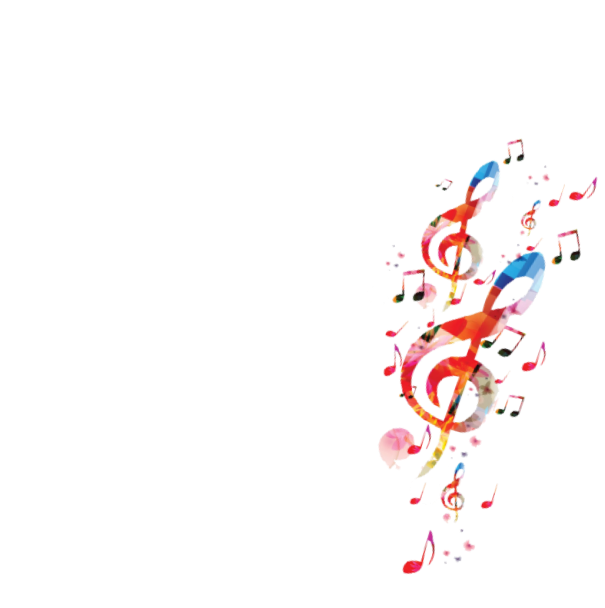 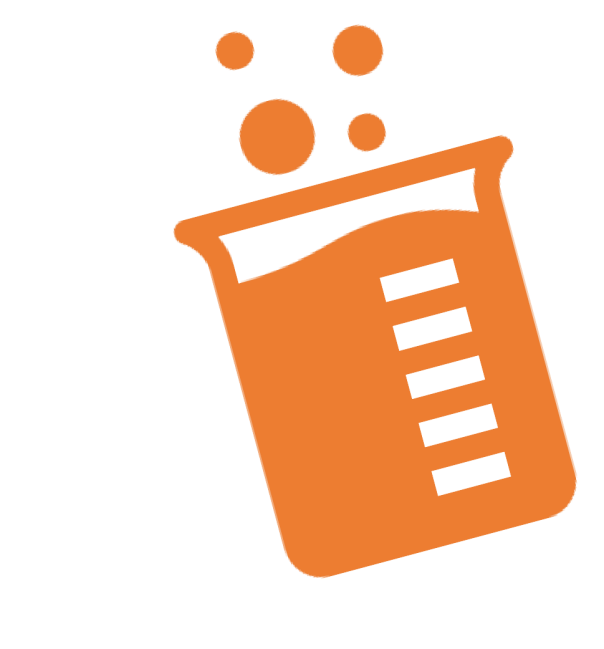 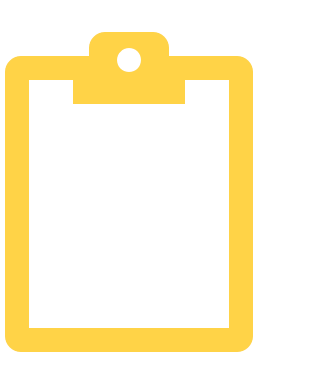 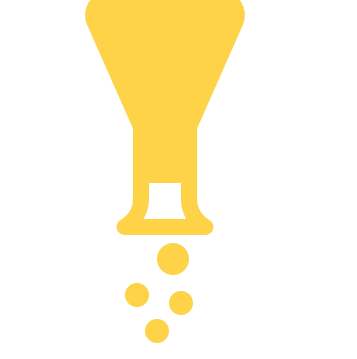 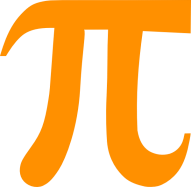 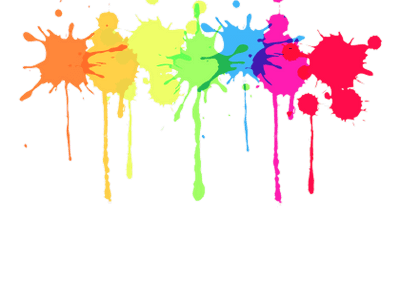 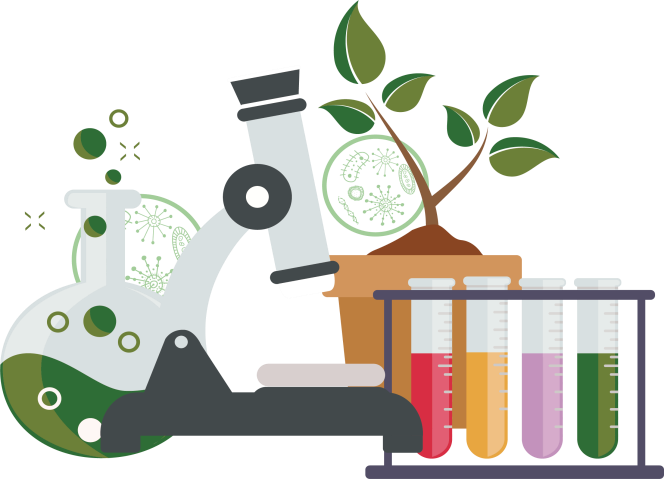 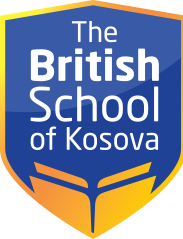 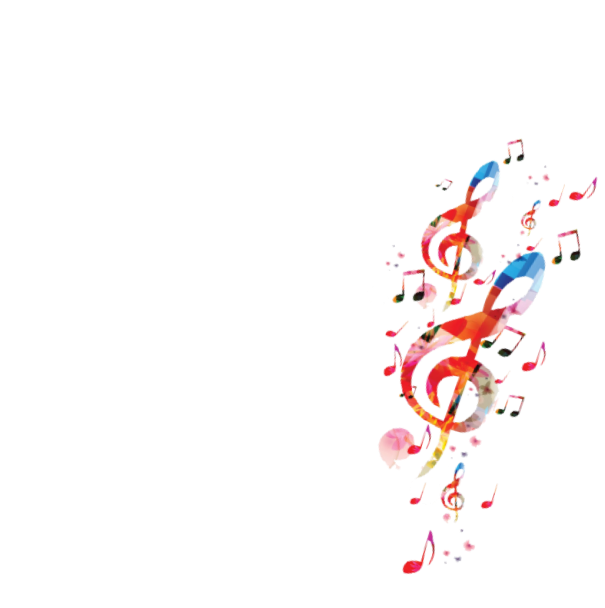 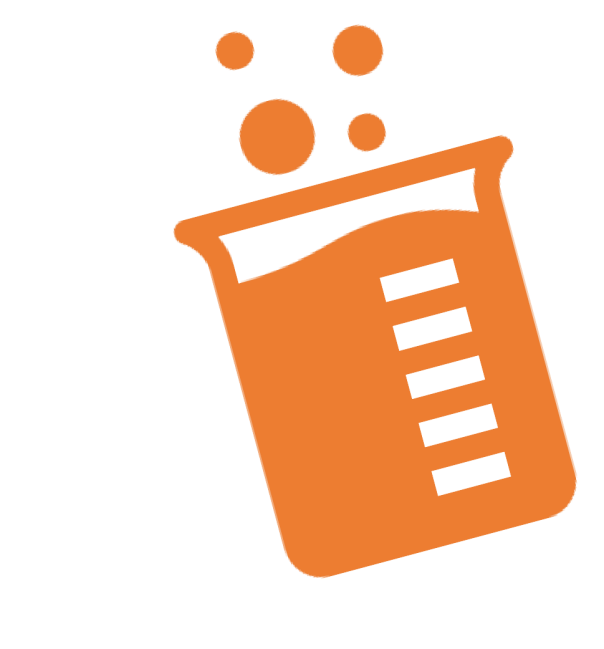 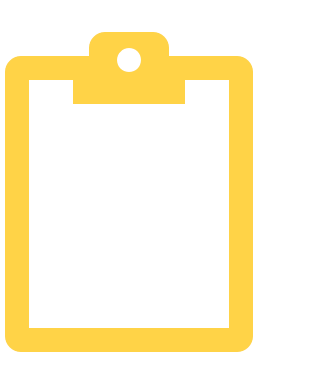 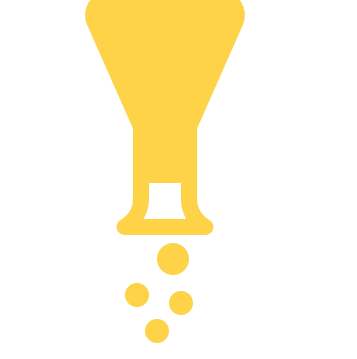 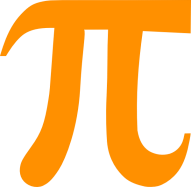 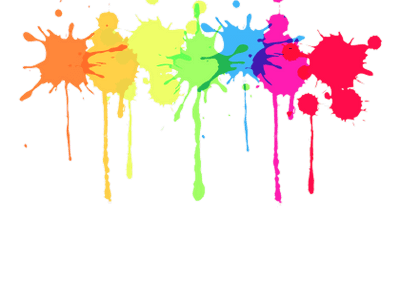 Orari mësimor-Klasa III/2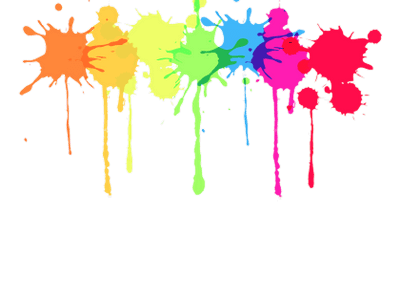 Orari mësimor-Klasa III/2Orari mësimor-Klasa III/2Orari mësimor-Klasa III/2Orari mësimor-Klasa III/2Orari mësimor-Klasa III/2Ora E HënëE MartëE MërkurëE EnjteE Premte1Art FigurativEdukatë fizike Gjuhë amtareEdukatë fizikëGjuhë angleze2MatematikëGjuhë amtareGjuhë amtareMatematikëMatematikë3Gjuhë amtareShoqëria         dhe mjedisiGjuhë angleze Gjuhë                         anglezeNjeriu dhe natyra4MatematikëEdukatë muzikoreNjeriu dhe natyraGjuhë amtareGjuhë amtare5Gjuhë angleze Gjuhë amtare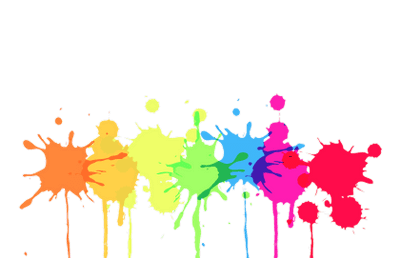 MatematikëShoqëria dhe mjedisiGjuhë amtareR 6Mësim zgjedhorMatematikëShkathtësi për jetëMatematikëMësim zgjedhor